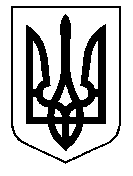 У К Р А Ї Н А Кам’янсько-Дніпровська міська радаКам’янсько-Дніпровського району Запорізької областіДвадцять третя сесія восьмого скликанняР І Ш Е Н Н Я06 березня 2019 року           м.Кам’янка-Дніпровська               № 112 Про передачу  гр-ці Агабалаєвій Людмилі Леонідівніземельної  ділянки на умовах оренди по вул. Центральна, 4е  м. Кам′янка-Дніпровська       Керуючись ст.26 Закону України «Про місцеве самоврядування в Україні», ст.ст.12, 124 Земельного кодексу України, Законом України «Про оренди землі», розглянувши заяву від  05.03.2019 року вх.№ 220/02-01-21 гр-ки Агабалаєвої Людмили Леонідівни про передачу земельної ділянки на умовах оренди по вул. Центральна, 4е м. Кам’янка – Дніпровська, враховуючи рекомендації постійної комісії з питань регулювання земельних відносин та охорони навколишнього середовища, подані документи, міська радав и р і ш и л а :Передати гр-ці Агабалаєвій Людмилі Леонідівні на умовах оренди, строком на 10 (десять) років земельну ділянку, площею  0,0042 га, кадастровий номер 2322410100:01:013:0173 по вул. Центральна, 4е                  м. Кам’янка-Дніпровська, цільове призначення 03.07 -  для будівництва та обслуговування будівель торгівлі. Встановити орендну плату за земельну ділянку  в розмірі 12 % від нормативної грошової  оцінки земельної ділянки. Зобов’язати гр-ку Агабалаєву Людмилу Леонідівну:       3.1. Після прийняття рішення Кам’янсько – Дніпровською міською радою у місячний термін укласти договір оренди земельної ділянки по      вул. Центральна, 4 е  м. Кам’янка – Дніпровська;      3.2. Здійснити державну реєстрацію права оренди на земельну ділянку згідно чинного законодавства України та подати договір до Енергодарської ОДПІ  ГУДФС у Запорізькій області;      3.3. Виконувати обов’язки землекористувача земельної ділянки відповідно до вимог ст. 96 Земельного кодексу України;      3.4 Використовувати земельну ділянку згідно цільового призначення       3.5. Не допускати самовільного будівництва на даній земельній ділянці.4. Рішення Кам’янсько-Дніпровської міської ради від 23 листопада 2018 року № 31 «Про передачу гр-ці Кравченко Анастасії Федорівні земельної  ділянки на умовах оренди по вул. Центральна, 4е м. Кам′янка-Дніпровська» вважати таким, що втратило чинність.      5. Контроль за виконанням даного рішення покласти на постійну комісію з питань регулювання земельних відносин та охорони навколишнього середовища.Міський голова                                     		              В.В.Антоненко